STREDNÁ PRIEMYSELNÁ ŠKOLA ELEKTROTECHNICKÁ 
KAROLA ADLERA 5, 841 02 BRATISLAVA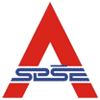  <-Názov práce <-Meno a priezviskoBratislava,  <-Vyberte dátumSTREDNÁ PRIEMYSELNÁ ŠKOLA ELEKTROTECHNICKÁ 
KAROLA ADLERA 5, 841 02 BRATISLAVA<-Názov prácePraktická časť odbornej zložky maturitnej skúškyŠtudijný odbor:  Oblasť prípravy:  <-Vyberte oblasť prípravyKonzultant:  <-Napíšte meno konzultantaBratislava . <-Vyberte dátum ZAMEŇTE STRANU ZA ZADANIE PRÁCEABSTRAKTText abstraktu:Calibri – veľkosť 12zarovnané do oboch stránpredložky a spojky nemôžu byť na konci riadkanezabudneme na kľúčové slovározsah – 1 stranariadkovanie 1,5Kľúčové slová: odborná práca, dokument, maturitaABSTRACTText abstraktu:-	preklad do cudzieho jazyka (ANJ, NJ)-	zarovnané do oboch strán-	veľkosť písma 12-	typ písma Calibri-	rozsah 1 strana-	riadkovanie 1,5Keywords:ObsahÚvod	71	Jadro	81.1	Bod 1.1 Jadra	81.1.1	Bod 1.1.1 Jadra	82	Jadro2	8Záver	9ZOZNAM POUŽITEJ LITERATÚRY	10ZOZNAM PRÍLOH	11PRÍLOHA A	12ZOZNAM SKRATIEK, ZNAČIEKText:typ písma – Calibriveľkosť 12zarovnanie do oboch stránriadkovanie 1,5s.r.o. – Spoločnosť s ručením obmedzenýmAJ – Anglický jazykIKT – Informačné a komunikačné technológieÚvodText úvodu:typ písma – Calibrizarovnané do oboch stránveľkosť písma 12 predložky a spojky nemôžu byť na konci riadkarozsah 1 – 2 stranypredstavíme prácu a objasníme svoje cieleriadkovanie 1,5úvod je prvá číslovaná strana v práci! JadroText kapitoly, podkapitoly:typ písma – Calibrizarovnanie  do oboch stránpredložky a spojky nemôžu byť na konci riadkakaždá nová kapitola začína na samostatnej straneriadkovanie 1,5Bod 1.1 JadraTextBod 1.1.1 JadraTextPRÍKLAD CITÁCIE V ODBORNEJ PRÁCI A JEJ OZNAČENIE V TEXTE:„Podmet a prísudok sú hlavné vetné členy.“(Kačala, 2012,str. 15)„Kurz eura klesá v porovnaní s inými bankami.“(NBS, 2015, dostupné na: link) PRÍKLAD PARAFRÁZOVANIA V ODBORNEJ PRÁCI A JEJ OZNAČENIE V TEXTE:Podmet a prísudok patria medzi hlavné vetné členy a prívlastok, príslovkové určenie a predmet sú rozvíjacie vetné členy. (Kačala, 2012) Kurz eura neustále klesá. (NBS, 2015, dostupné na: link) Jadro2TextZáverText záveru:typ písma – Calibriveľkosť – 12zarovnanie do oboch stránriadkovanie – 1,5 rozsah 1-2 stranyZOZNAM POUŽITEJ LITERATÚRYText:abecedne zoradený menný zoznam zdrojov použitých pri písaní prácetyp písma – Calibriveľkosť – 12zarovnanie – vľavoriadkovanie – 1,5BAKOŠOVÁ,Z. 2005. Sociálna pedagogika. Bratislava: Mladé letá, 2005. 219 s. ISBN 80-10-00485-5. BINDASOVÁ, O. 2007. Rodiny so závislým členom. In: ORAVCOVÁ, J., ĎURICOVÁ, L., BINDASOVÁ, O. Psychológia rodiny. Banská Bystrica: Fakulta humanitných vied Univerzity Mateja Bella, 2007, s.201-220. ISBN 978-80-8083-490-6.DULAKOVÁ, A. 2016. Dá sa na Slovenku žiť z Youtube? [online], 2016.[navštívené dňa  2017-02-25], dostupné na: https://www.startitup.sk/da-sa-slovensku-zit-youtube/.STOJANOVIČOVÁ, E. 2006. Nové možnosti spolupráce rodiny a školy prostredníctvom projektu „Deň otvorených dverí“. Prešov: Metodicko-pedagogické centrum, 2006. 35 s. ISBN 80-8045-412-4. ZOZNAM PRÍLOHPRÍLOHA A